
Associazione Genitori Studenti Insegnanti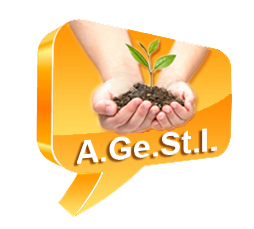 PARTECIPANTI 5° CONCORSO FOTOGRAFICO “IL MIO PAESE…IN UN CLICK”
Scuola Secondaria 1° grado – I.C. Castel GoffredoAssociazione Genitori Studenti InsegnantiAssociazione Genitori Studenti Insegnanti